What to do today1. Look carefully at an illustrationLook at the picture of Duck and Bird.What is happening in the story before this picture? What will happen just after? (Use your Story Summary from Day 1 to remind you).Listen to the music that goes with this part of the story:https://www.youtube.com/watch?v=Vp2Y8ytYDnsWhat do you picture when you hear this music? How could you describe the picture in your head?2. Imagine some speechImagine all the things that Duck and Bird might have said in their argument? What else might they have boasted about? How might they have insulted each other?Write your ideas on Duck and Bird Arguments.3.  Now for some writingWrite a paragraph that tells this part of the story.Include some direct speech in your writing. Use the Revision Card to remind you about how to do this.Well done. Share your writing with a grown-up. Show them how you have punctuated your direct speech.   Try the Fun-Time ExtraWatch the second part of the musical version of the story:https://www.youtube.com/watch?v=Va8Uz6MoKLg Duck and Bird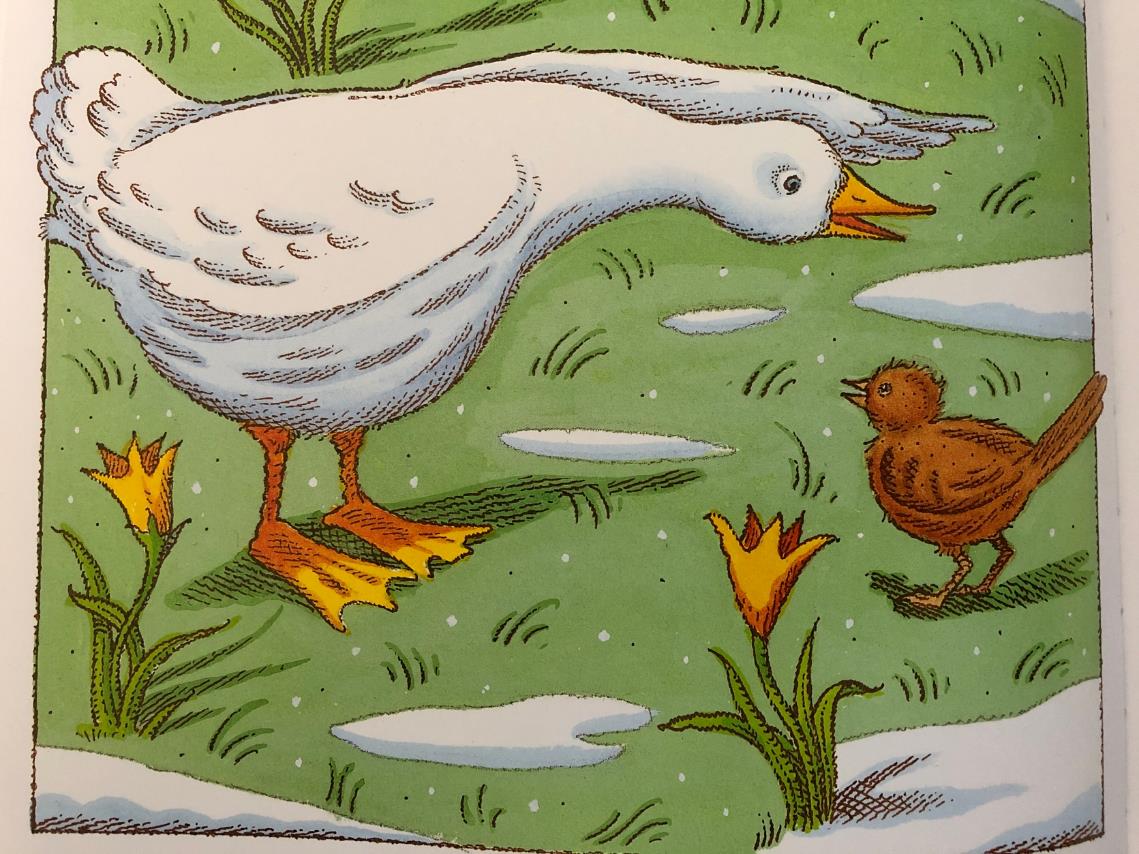 From Peter and the Wolf by Ian BeckDuck and Bird ArgumentsWhat else might Duck and Bird said to one another? Try to think of 3-5 ideas for each. Revision Card – Punctuating SpeechDuck and Bird Argument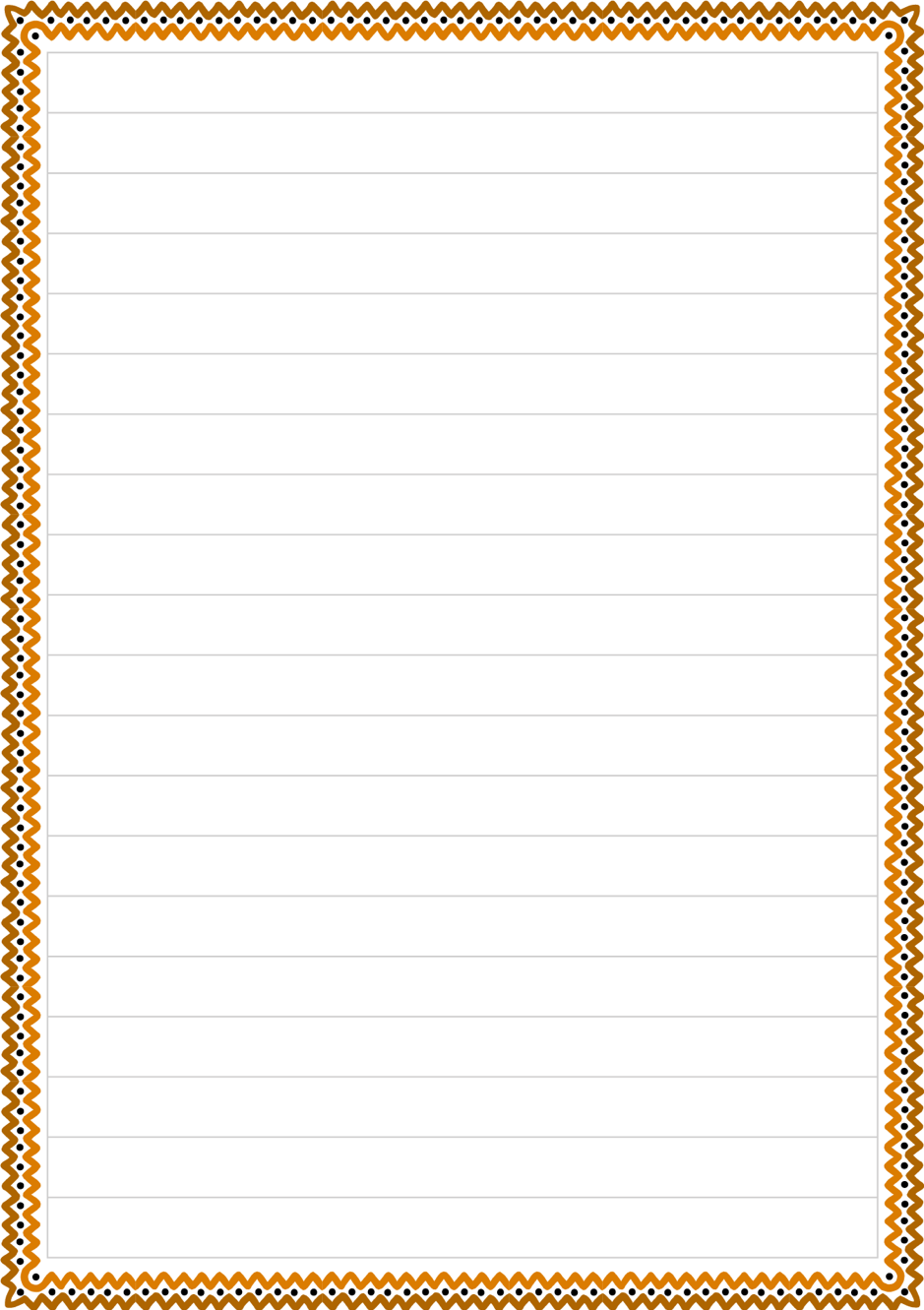 DuckBirdWhat sort of bird are you if you can’t swim?What sort of bird are you if you can’t fly?Why are your feet so orange?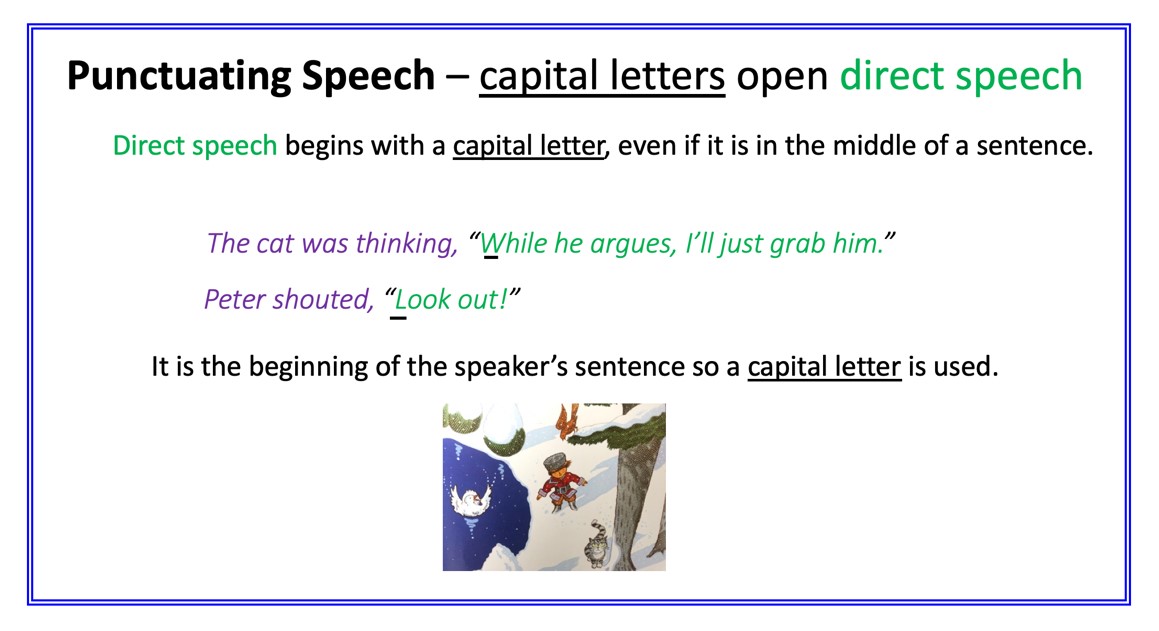 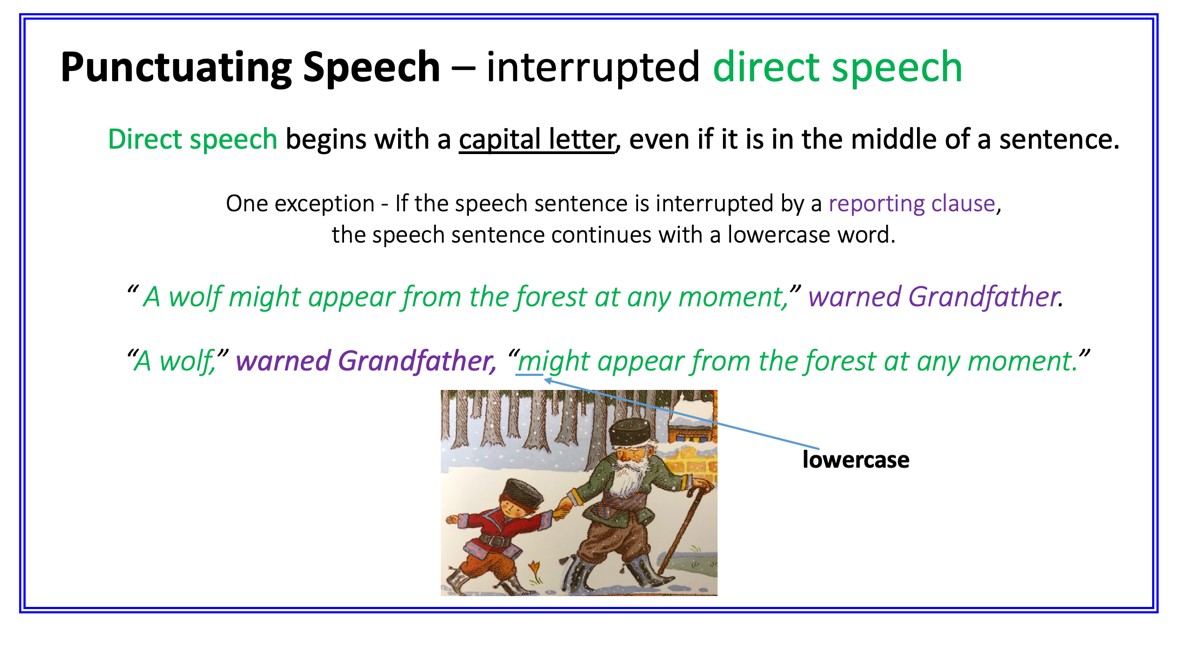 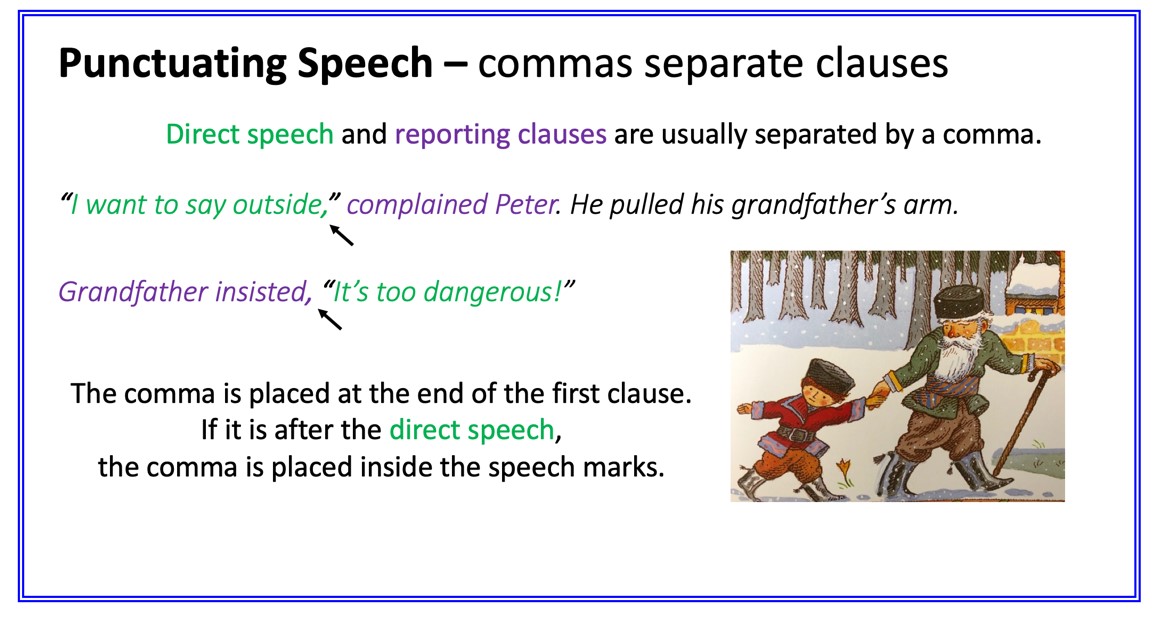 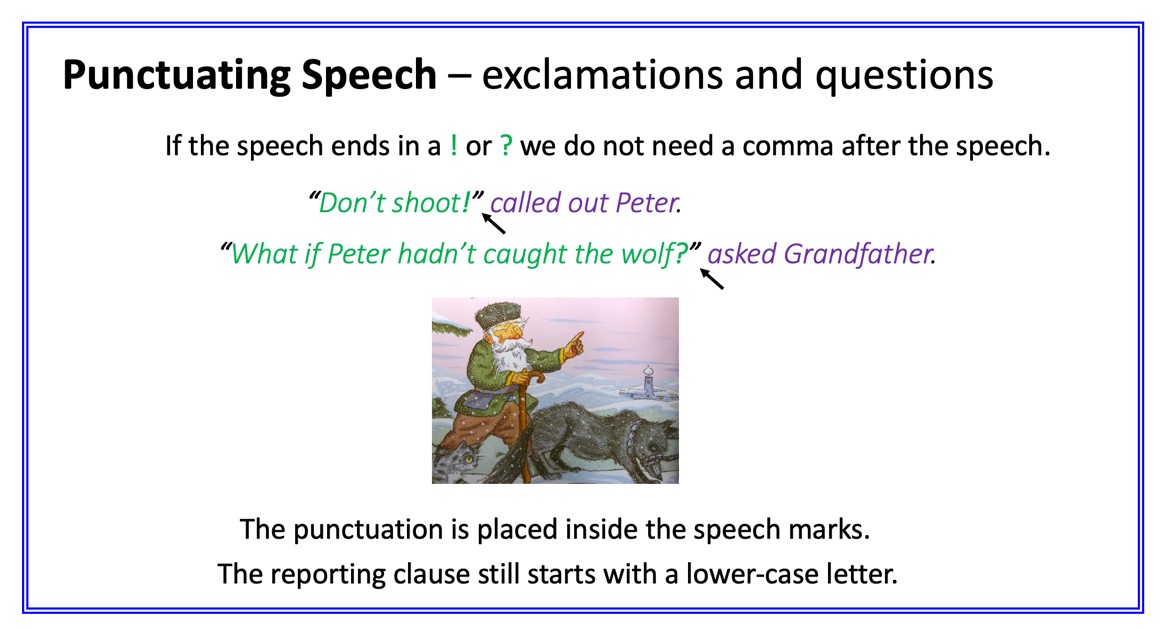 